Порядок использования внешней ссылки для организации гостевого подключения к конференции, проводимой на платформеTC-ZDRAV.tularegion.ruВы получили ссылку для участия в сеансе видео-конференц-связи, проводимом на платформе trueconf.tularegion.ru. Ссылка содержит цифровой ID конференции и имеет, например, следующий вид: https://tc-zdrav.tularegion.ru/c/7975303168 (цифры будут меняться).Вам необходимо в назначенные для ВКС дату и время перейти по указанной ссылке, в браузере (не рекомендуется использовать Internet Explorer) откроется следующая страница: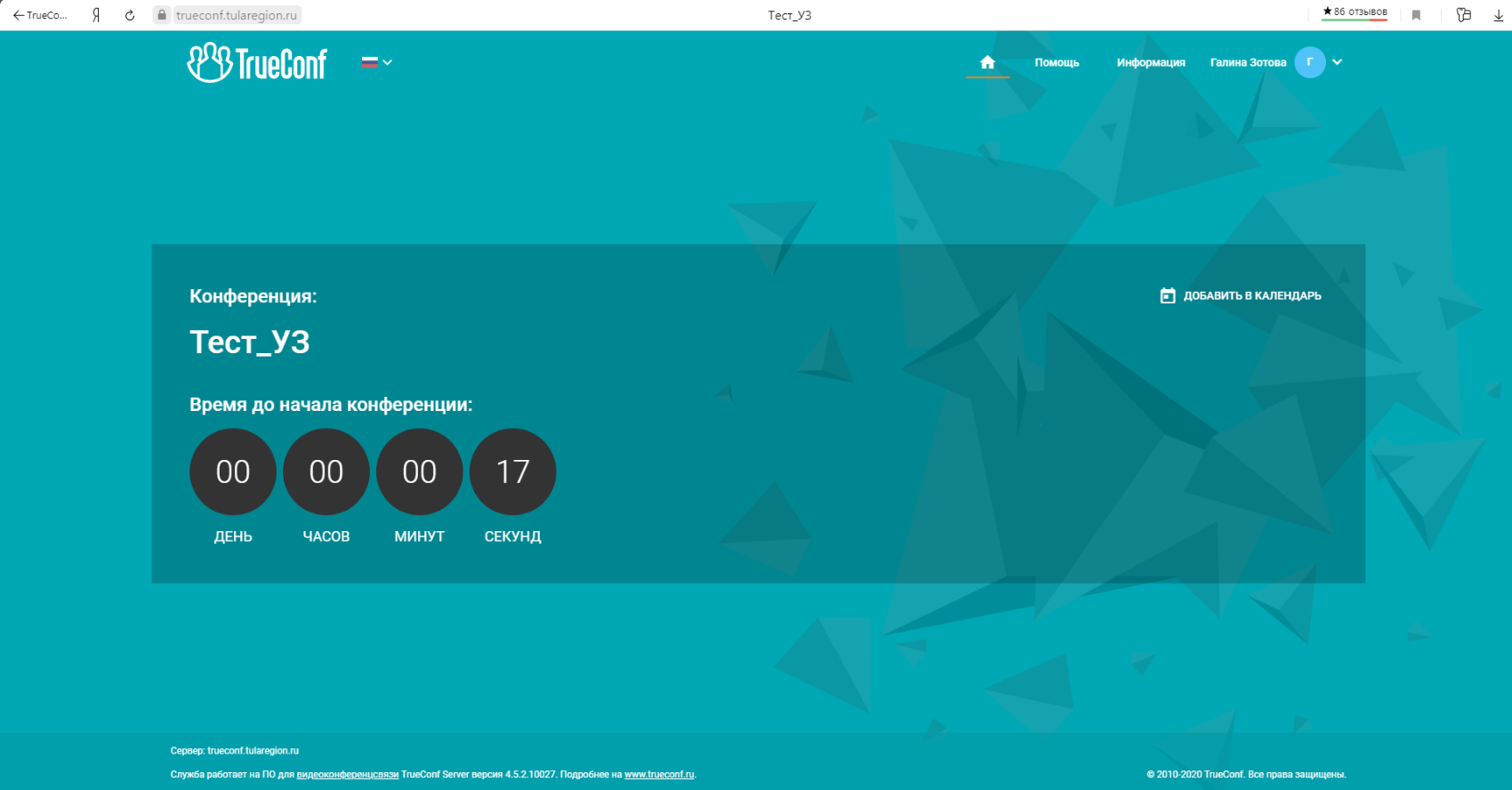 По истечении «обратного отсчёта» появится возможность подключения к конференции: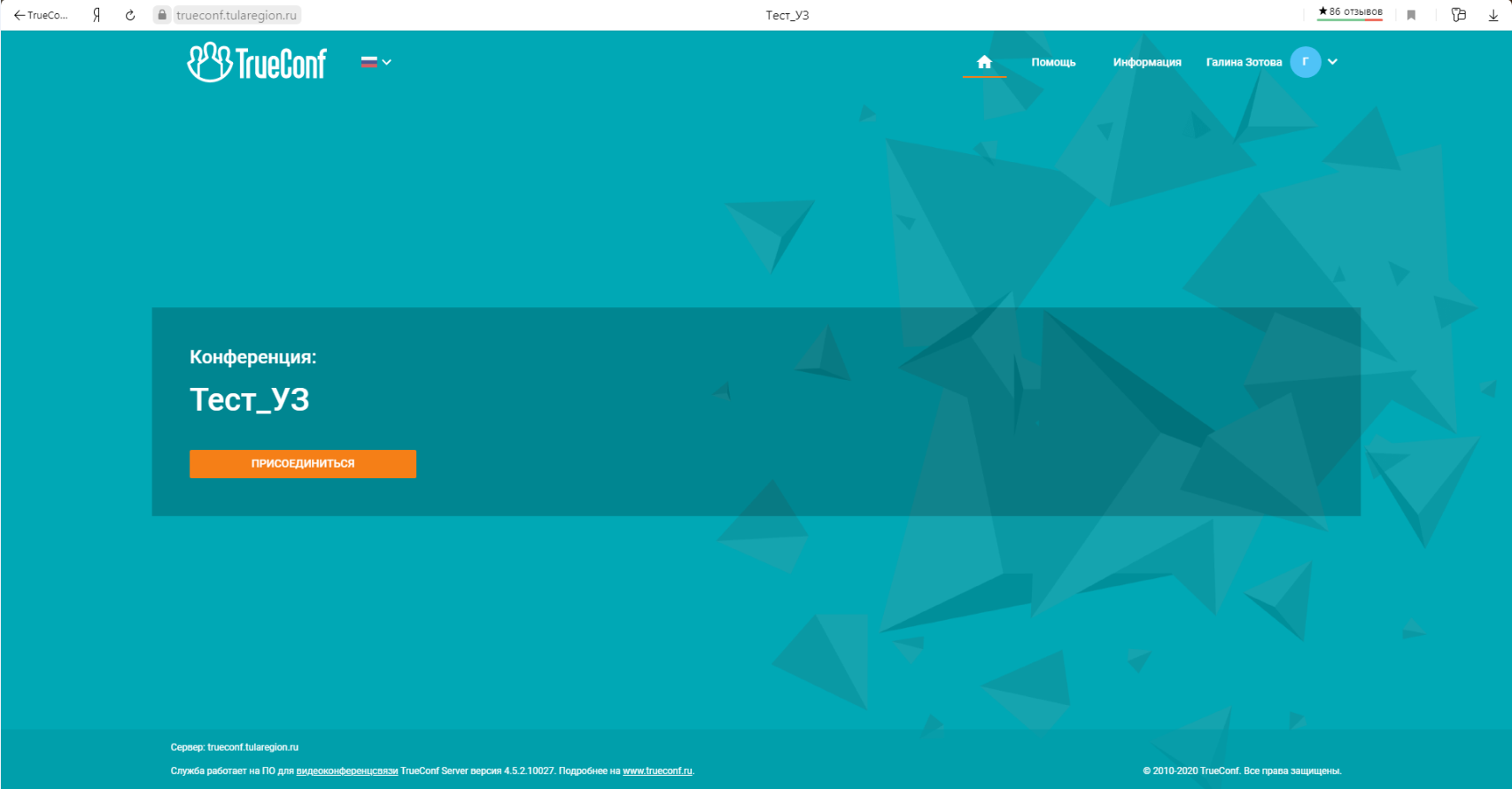 Нажимайте кнопку «Присоединиться» и участвуйте в конференции.В открывшемся меню введите имя и входите как гость.Из предложенных необходимо выбрать способ подключения «WEB RTC».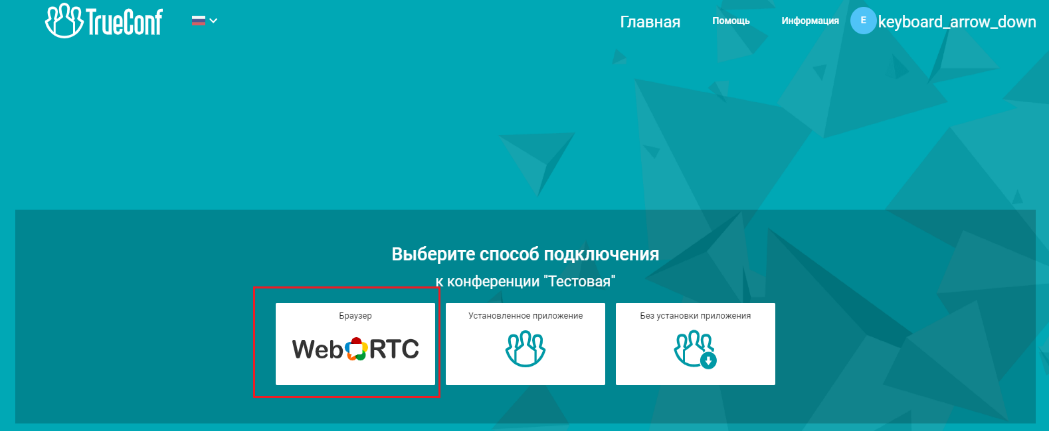 Для успешного участия в сеансе видео-конференц-связи устройство, с которого осуществляется подключение к ВКС, должно воспроизводить и транслировать изображение и звук (т.е. быть оснащено микрофоном, камерой, наушниками или колонками).Если устройство не было настроено ранее, необходимо в настройках выбрать камеру и микрофон, нажать «ПОДКЛЮЧИТЬСЯ» и участвовать в конференции.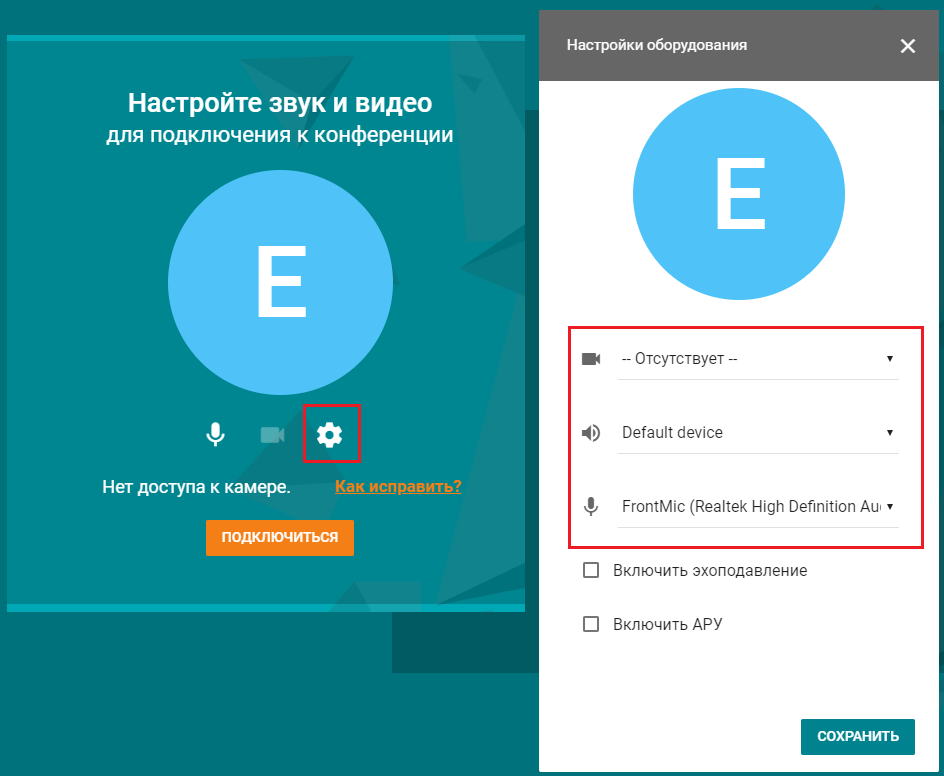 Подключение со смартфона.Для осуществления подключения со смартфона Вам необходимо использовать браузер, установленный на мобильном устройстве (рекомендуется использовать Яндекс. Браузер).Также Вы можете использовать браузер, который Вам нравится, и просто провести в заданном порядке требуемые манипуляции.Откройте браузер и в поисковой строке введите ссылку, полученную для участия в конференции, перейдите по ней.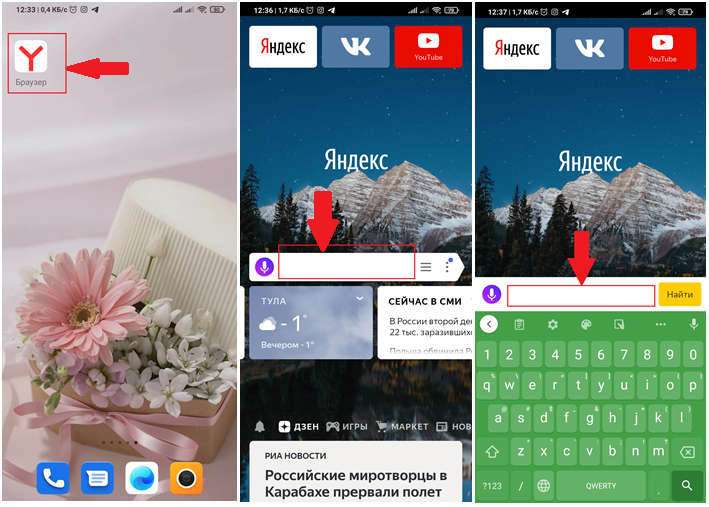 Откроется страница конференции. В назначенное время нажмите кнопку «Присоединиться».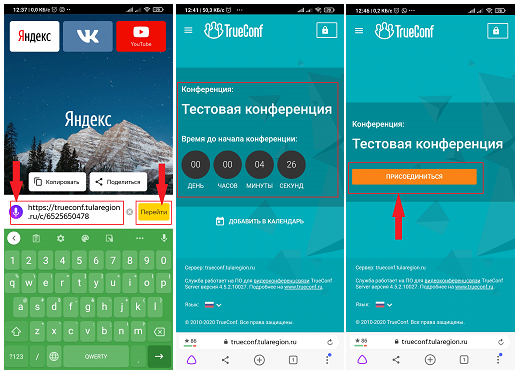  В строке «Имя пользователя» ведите имя и нажмите кнопку «Войти».Выберите способ подключения WEB RTC.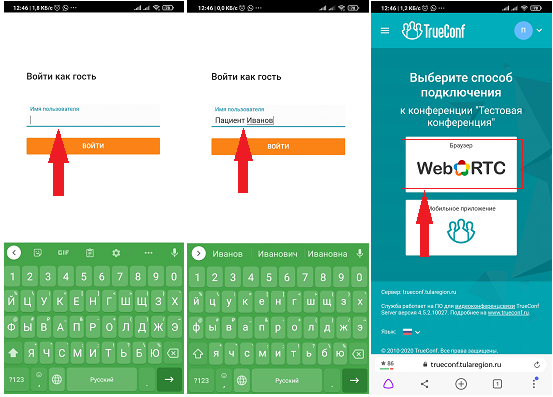 Подтвердите требуемые разрешения для камеры и микрофона смартфона.Нажмите кнопку «Подключиться». Вы вошли в конференцию.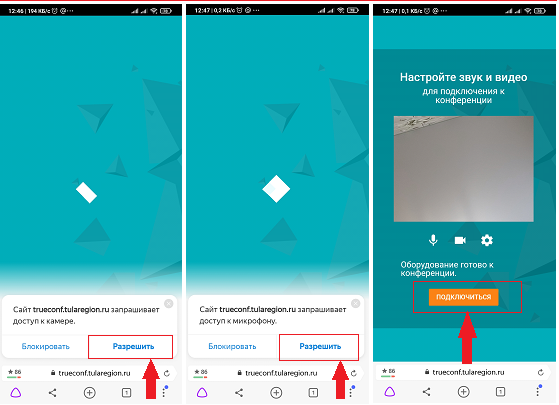 На экране будет Ваше видео и видео организатора конференции. Смотрите, слушайте и говорите.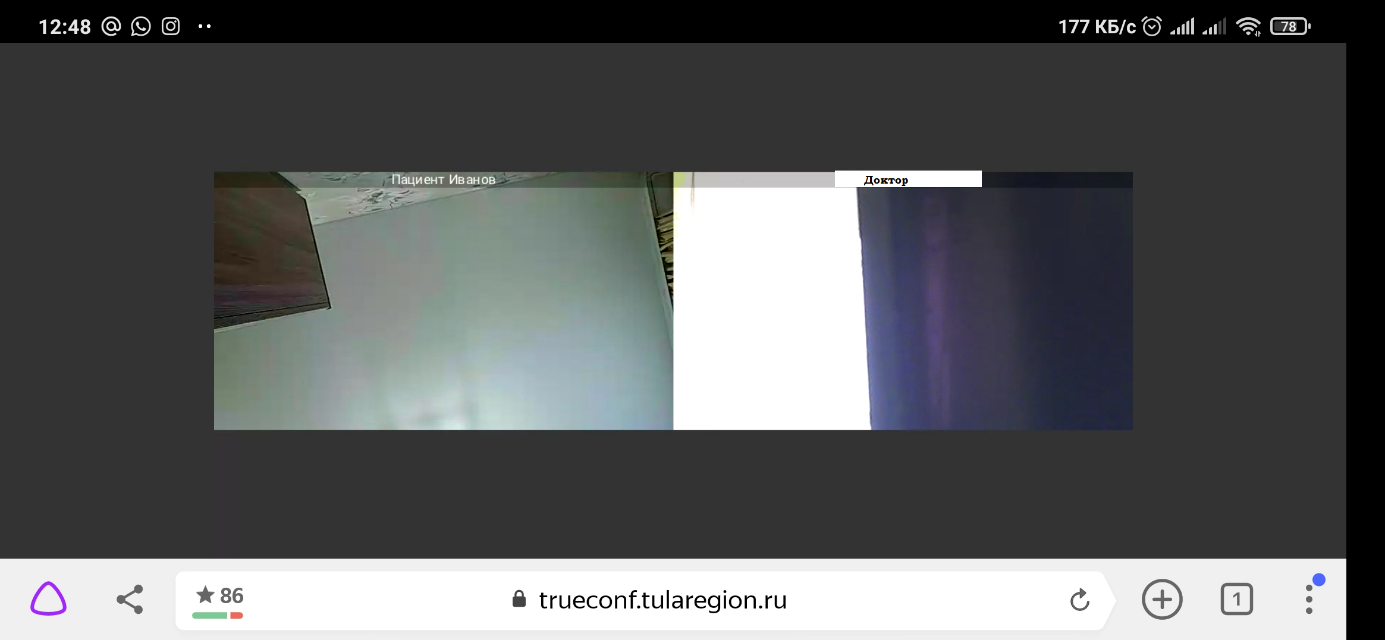 Во время конференции на Вашем смартфоне должны быть включены звук, микрофон и камера. После завершения конференции нажмите красную трубку для выхода из конференции.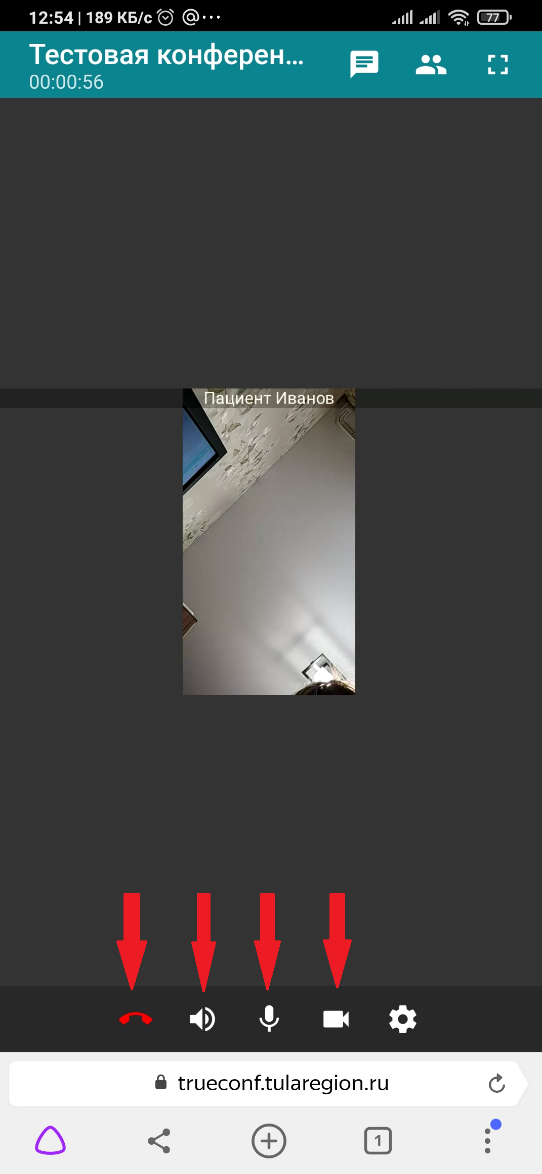 Если после подключения к ВКС отсутствует изображение либо звук, необходимо проверить разрешения, предоставленные браузеру (в т.ч. по п. 6). 